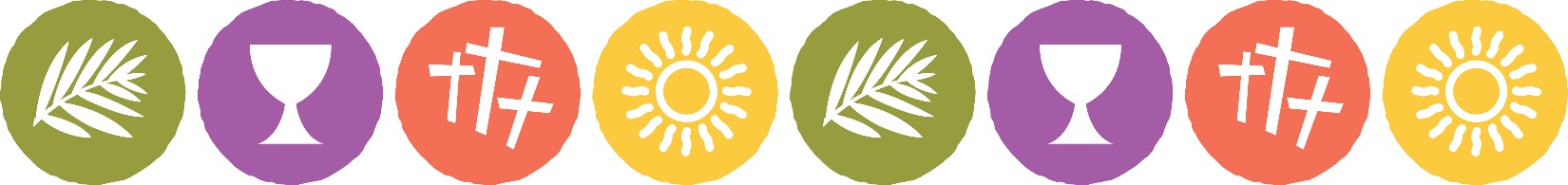 Church of the Good Shepherd2024 Lenten & Holy Week SchedulePrayer     Fasting    AlmsgivingAsh WednesdayWednesday, February 14 - Noon & 7pm Mass with distribution of ashes
Adoration of the Blessed Sacrament follows the Noon Mass until 6 PM.Stations of the CrossStations will be prayed 30 minutes prior to each weekend Mass during Lent.Booklets will be available so you can pray the Stations of the Cross on your own or with family and friends on Friday evenings of Lent between 5-8 PM and any time the church is open.   
You may also pray our outdoor Stations of the Cross that are located 
around the sidewalk in front of the church any time.Lenten Reconciliation ServicesTuesday, March 5	           7pm			Church of the Good Shepherd, SmithfieldWednesday, March 6       7pm   	 		St. Mary of the Presentation, SuffolkTuesday, March 19           7pm			St. Jude Catholic Church, Franklin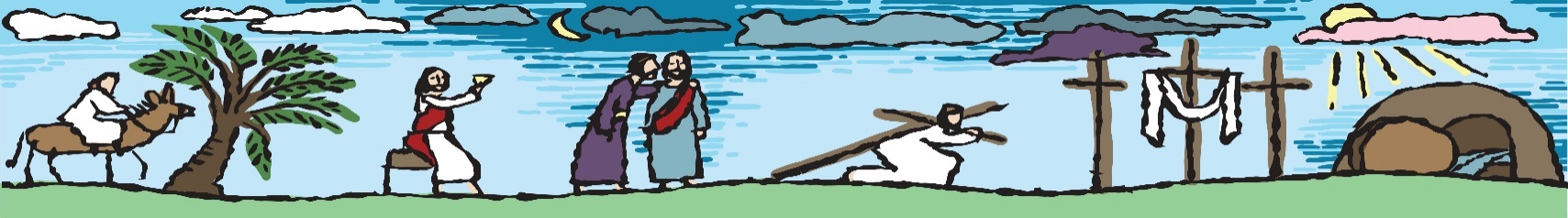 Holy WeekSat/Sun, March 23/24	5pm/9am	 Mass – Palm Sunday of the Passion of the LordMonday, March 25 	6pm		 Chrism Mass – Cathedral in RichmondThursday, March 28	7pm		 Mass – Holy Thursday of the Lord’s SupperFriday, March 29   		3pm & 7pm  Good Friday Liturgy with Veneration of the Cross Saturday, March 30	8pm		 Mass – Easter Vigil of the Resurrection of the LordSunday, March 31		9am 		 Mass – Easter Sunday